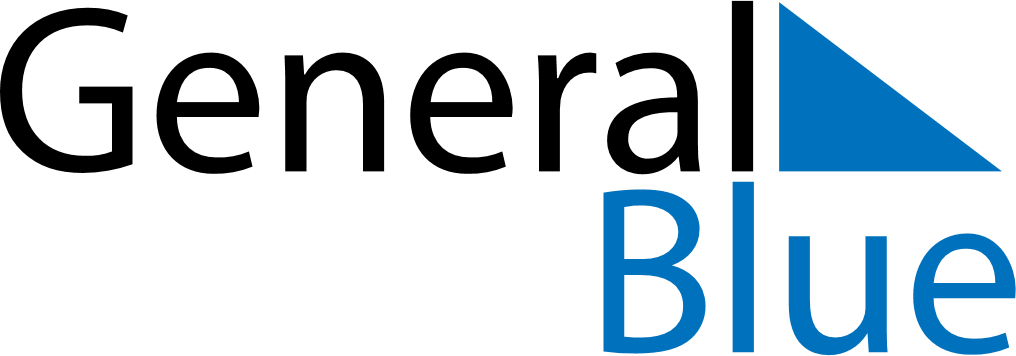 May 2024May 2024May 2024May 2024May 2024May 2024Skelleftehamn, Vaesterbotten, SwedenSkelleftehamn, Vaesterbotten, SwedenSkelleftehamn, Vaesterbotten, SwedenSkelleftehamn, Vaesterbotten, SwedenSkelleftehamn, Vaesterbotten, SwedenSkelleftehamn, Vaesterbotten, SwedenSunday Monday Tuesday Wednesday Thursday Friday Saturday 1 2 3 4 Sunrise: 4:02 AM Sunset: 9:01 PM Daylight: 16 hours and 59 minutes. Sunrise: 3:58 AM Sunset: 9:05 PM Daylight: 17 hours and 6 minutes. Sunrise: 3:55 AM Sunset: 9:08 PM Daylight: 17 hours and 13 minutes. Sunrise: 3:51 AM Sunset: 9:12 PM Daylight: 17 hours and 20 minutes. 5 6 7 8 9 10 11 Sunrise: 3:48 AM Sunset: 9:15 PM Daylight: 17 hours and 27 minutes. Sunrise: 3:44 AM Sunset: 9:18 PM Daylight: 17 hours and 34 minutes. Sunrise: 3:41 AM Sunset: 9:22 PM Daylight: 17 hours and 41 minutes. Sunrise: 3:37 AM Sunset: 9:25 PM Daylight: 17 hours and 48 minutes. Sunrise: 3:33 AM Sunset: 9:29 PM Daylight: 17 hours and 55 minutes. Sunrise: 3:30 AM Sunset: 9:32 PM Daylight: 18 hours and 1 minute. Sunrise: 3:26 AM Sunset: 9:35 PM Daylight: 18 hours and 8 minutes. 12 13 14 15 16 17 18 Sunrise: 3:23 AM Sunset: 9:39 PM Daylight: 18 hours and 15 minutes. Sunrise: 3:20 AM Sunset: 9:42 PM Daylight: 18 hours and 22 minutes. Sunrise: 3:16 AM Sunset: 9:46 PM Daylight: 18 hours and 29 minutes. Sunrise: 3:13 AM Sunset: 9:49 PM Daylight: 18 hours and 36 minutes. Sunrise: 3:09 AM Sunset: 9:53 PM Daylight: 18 hours and 43 minutes. Sunrise: 3:06 AM Sunset: 9:56 PM Daylight: 18 hours and 50 minutes. Sunrise: 3:02 AM Sunset: 10:00 PM Daylight: 18 hours and 57 minutes. 19 20 21 22 23 24 25 Sunrise: 2:59 AM Sunset: 10:03 PM Daylight: 19 hours and 3 minutes. Sunrise: 2:56 AM Sunset: 10:06 PM Daylight: 19 hours and 10 minutes. Sunrise: 2:53 AM Sunset: 10:10 PM Daylight: 19 hours and 17 minutes. Sunrise: 2:49 AM Sunset: 10:13 PM Daylight: 19 hours and 24 minutes. Sunrise: 2:46 AM Sunset: 10:17 PM Daylight: 19 hours and 30 minutes. Sunrise: 2:43 AM Sunset: 10:20 PM Daylight: 19 hours and 37 minutes. Sunrise: 2:40 AM Sunset: 10:23 PM Daylight: 19 hours and 43 minutes. 26 27 28 29 30 31 Sunrise: 2:36 AM Sunset: 10:27 PM Daylight: 19 hours and 50 minutes. Sunrise: 2:33 AM Sunset: 10:30 PM Daylight: 19 hours and 56 minutes. Sunrise: 2:30 AM Sunset: 10:33 PM Daylight: 20 hours and 3 minutes. Sunrise: 2:27 AM Sunset: 10:37 PM Daylight: 20 hours and 9 minutes. Sunrise: 2:24 AM Sunset: 10:40 PM Daylight: 20 hours and 15 minutes. Sunrise: 2:21 AM Sunset: 10:43 PM Daylight: 20 hours and 21 minutes. 